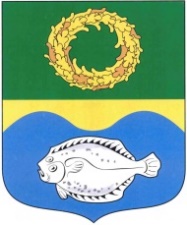 ОКРУЖНОЙ СОВЕТ ДЕПУТАТОВМУНИЦИПАЛЬНОГО ОБРАЗОВАНИЯ«ЗЕЛЕНОГРАДСКИЙ ГОРОДСКОЙ ОКРУГ» КАЛИНИНГРАДСКОЙ ОБЛАСТИ(второго созыва)РЕШЕНИЕ                             от 25 февраля 2021 года                                                                        № 55  Зеленоградск                                  Об отчёте главы администрации Зеленоградского городского округа Кошевого С.А. о результатах своей деятельности и деятельности администрации Зеленоградского городского округа за 2020 год       Заслушав и обсудив представленный главой администрации Зеленоградского городского округа Кошевым С.А. отчёт о результатах своей деятельности и деятельности администрации Зеленоградского городского округа  за 2020 год,  в соответствии со статьями 35, 37 Федерального закона от 6 октября 2003 года № 131- ФЗ «Об общих принципах организации местного самоуправления в Российской Федерации», статьями 19, 28 Устава Зеленоградского городского округа, окружной Совет депутатов Зеленоградского городского округаРЕШИЛ:Отчёт главы администрации Зеленоградского городского округа Кошевого С.А. о результатах своей деятельности и деятельности администрации Зеленоградского городского округа за 2020 год принять к сведению.Признать деятельность главы Зеленоградского городского округа Кошевого С.А. за 2020 год удовлетворительной.   3.  Опубликовать решение в газете «Волна» и разместить на официальном сайте органов местного самоуправления Зеленоградского городского округа.Глава Зеленоградского городского округа                                                С. В. Кулаков